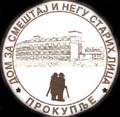 Дом за смештај и негу старих лица „Прокупље“Адреса: Арсенија Чарнојевића 51, 18400 ПрокупљеЖР:84022066755; ПИБ:100413582; МБ:07345925; Шифра делатности:87.30Тел. 027/321-344; Факс – 027/329-517; Email:prokupljedsn@minrzs.gov.rsБрој: 01-561Датум: 31.07.2014. годинеКОНКУРСНА ДОКУМЕНТАЦИЈАу поступку јавне набавке радова мале вредности 01р/14 –САНАЦИЈА ЗИДОВА И ПЛАФОНА у објекту наручиоца Дом за смештај и негу старих лица „Прокупље“ у ПрокупљуЈул, 2014. годинеНа основу члана 39. и 61. Закона о јавним набавкама („Службени гласник РС“, број: 124/2012) – у даљем тексту Закон, Правилника о  обавезним елементима конкурсне документације у поступцима јавних набавки и начину доказивања испуњености услова  („Службени гласник РС”, бр. 29/2013), Одлуке о покретању поступка јавне набавке радова мале вредности, број: 01- 533 од 18.07.2014. године и Решења о образовању Комисије за јавну  набавку радова мале вредности, број: 01-533/1 од 18.07.2014. године, припремљена је:   КОНКУРСНА ДОКУМЕНТАЦИЈА	за јавну набавку радова мале вредности – санација зидова и плафона у објекту наручиоца Дома за смештај и негу старих лица „Прокупље“ у Прокупљу, број: 01р/14.Назив и шифра из Општег речника јавне набавке: ремонтни и санациони радови- 45453000.  Конкурсна документација се састоји од 37 страна и следећег је садржаја: I  ОПШТИ ПОДАЦИ О ЈАВНОЈ НАБАВЦИПодаци о наручиоцуНаручилац: Дом за смештај и негу старих лица „Прокупље“ у ПрокупљуАдреса: 18400 Прокупље, Арсенија Чарнојевића 51Интернет страница: www.domstarih.comВрста поступка јавне набавкеПредметна јавна набавка се спроводи у отвореном поступку јавне набавке мале вредности у складу са чланом 39. Закона.Предмет јавне набавкеПредмет јавне набавке број: 01р/14 су радови– санација зидова и плафона.Резервисана набавкаНе.ПартијеНабавка није обликована по партијамаКритеријум за доделу уговораНајнижа понуђена цена.      7. Контакт службаПравна служба, факс: 027/324-437и email адреса: prokupljedsn@minrzs.gov.rsII   ПОДАЦИ О ПРЕДМЕТУ ЈАВНЕ НАБАВКЕПредмет јавне набавке - описПредмет јавне набавке број: 01р/14 су радови – санација зидова и плафона; назив и шифра из Општег речника јавне набавке: 45453000 – ремонтни и санациони радови.Предметна јавна набавка није обликована по партијама.III   ОБРАЗАЦ ПОНУДЕ Понуда бр.__________од___________године за јавну набавку радова мале вредности – санација зидова и плафона, број: 01р/14, у објекту Наручиоца Дом за смештај и негу старих лица “Прокупље” у Прокупљу, Арсенија Чарнојевића 51, којом се обавезујемо да квалитетно извршимо радове из предметне набавке у складу са наведеним условима из конкурсне документације, поштујући све важеће прописе и стандарде, на следећи начин (заокружити):А) самосталноБ) са подизвођечемВ) као група понуђачаА) Пословно име понуђача или скраћени назив из одговарајућег регистра:    ______________________________________________________________Адреса и седиште понуђача:_______________________________________Матични број:_____________________; ПИБ:________________________Овлашћено лице:________________________________________________Особа за контакт:_____________________Е-mail_______________________Број телефона:____________________Телефакс:____________________Број рачуна понуђача и назив банке : __________________________________Б) Навести податке о подизвођачима (уколико понуђач подноси понуду са подизвођачем/подизвођачима):1. Пословно име подизвођача или скраћени назив из одговарајућег регистра:Адреса и седиште подизвођача:___________________________________Матични број:_____________________ПИБ________________________Овлашћено лице_______________________________________________Особа за контакт:__________________Е-mail_______________________Број телефона:____________________Телефакс:____________________Број рачуна подизвођача и назив банке:________________________________Проценат укупне вредности јавне набавке који е бити поверен подизвођачу износи______%.Подизвођач ће предмет јавне набавке извршити у делу_________________________________________________________________________________________________.2. Пословно име подизвођача или скраћени назив из одговарајућег регистра:Адреса и седиште подизвођача:___________________________________Матични број:_____________________ПИБ________________________Овлашћено лице_______________________________________________Особа за контакт:__________________Е-mail_______________________Број телефона:____________________Телефакс:____________________Број рачуна подизвођача и назив банке:________________________________Проценат укупне вредности јавне набавке који е бити поверен подизвођачу износи______%.Подизвођач ће предмет јавне набавке извршити у делу___________________________________________________________________________________________________.НАПОМЕНА: Проценат укупне вредности јавне набавке који понуђач поверава подизвођачу не може бити већи од 50%, односно, ако понуђач поверава извршење јавне набавке већем броју подизвођача, проценат укупне вредности које понуђач поверава подизвођачима (збирно за све подизвођаче) не може бити већи од 50%.	В) Навести податке осталих учесника у заједничкј понуди (уколико се подноси заједничка понуда):а) 1.Пословно име члана групе или скраћени назив из одговарајућег регистра:    ___________________________________________________________Адреса и седиште члана групе:___________________________________Матични број:_____________________ПИБ________________________Овлашћено лице:_______________________________________________Особа за контакт:__________________Е-mail_______________________Број телефона:____________________Телефакс:____________________Број рачуна члана групе и назив банке: ________________________________ 2.Пословно име члана групе или скраћени назив из одговарајућег регистра:    ___________________________________________________________Адреса и седиште члана групе:___________________________________Матични број:_____________________ПИБ________________________Овлашћено лице_______________________________________________Особа за контакт:__________________Е-mail_______________________Број телефона:____________________Телефакс:____________________Број рачуна члана групе и назив банке:_________________________________ТЕХНИЧКЕ КАРАКТЕРИСТИКЕ И СТРУКТУРА ЦЕНЕПонуђач – извођач радова, се обавезује да омогући вршење стручног надзора на објекту лицу које као надзорни орган именује Наручилац.Услови понуде (попунити):Рок важења понуде:_______ дана од дана отварања понуде (рок не може бити краћи од 90 дана од дана отварања понуда ).Место извођења радова на санацији зидова и плафона: објекат Наручиоца, Дом за смештај и негу старих лица „Прокупље“ у Прокупљу, Арсенија Чарнојевића 51.Рок извршења радова (не може бити дужи од рока датог од стране Наручиоца): _______ дана.Гарантни период: _____________ година.Рок и начин плаћања: након извршених радова и пријема истих од стране надзорног органа Наручиоца, извршиће се плаћање по испостављеном рачуну Понуђача – Извођача радова, а у року од 5 дана од дана уплате средстава од стране Министарства за рад, запошљавање, борачка и социјална питања на рачун Наручиоца.        Место и датум:                       М.П.                 __________________________________________                             (потпис овлашћеног  лица  понуђача) IV    УСЛОВИ ЗА УЧЕШЋЕ У ПОСТУПКУ ЈАВНЕ НАБАВКЕ ИЗ ЧЛАНА 75. И 76. ЗАКОНА И УПУСТВО КАКО СЕ ДОКАЗУЈЕ ИСПУЊЕНОСТ ТИХ УСЛОВА Обавезни услови – члан 75. Закона1. да је регистрован код надлежног органа, односно уписан у одговарајући регистар 2. да он и његов законски заступник није осуђиван за неко од кривичних дела као члан организоване криминалне групе, да није осуђиван за кривична дела против привреде, кривична дела против животне средине, кривично дело примања или давања мита, кривично дело преваре 3. да му није изречена мера забране обављања делатности, која је на снази у време објављивања односно слања позива за подношење понуда 4. да је измирио доспеле порезе, доприносе и друге јавне дажбине у складу са прописима Републике Србије или стране државе када има седиште на њеној територији 5. да има важећу дозволу надлежног органа за обављање делатности која је предмет јавне набавке, ако је таква дозвола предвиђена посебним прописом.     2) Додатни услови – члан 76. Закона 1. Да понуђач располаже  неопходним  финансијским  и  пословним капацитетом. Неопходан финансијски и пословни капацитет је позитивно пословање Понуђача у последње три обрачунске године.Доказ: Извештај о бонитету за јавне набавке, који издаје Агенција за привредне регистре за последње три обрачунске године. Да понуђач располаже довољним техничким и кадровским капацитетом. Доказ: Изјава Понуђача о расположивим транспортним возилима (најмање једно возило) за извршење предметне јавне набавке, којом се истовремено обавезује да ће, уколико буде потребно, поред расположивих ангажовати и потребан већи број возила, и о кључном техничком особљу које ради за Понуђача, a које ће бити одговорно за извршење уговора, као и o лицима одговорним за контролу квалитета.           3. Услови које мора да испуни подизвођач у складу са чланом 80. Закона Понуђач је дужан да за подизвођаче достави доказе о испуњености обавезних услова из члана 75. став 1. тач 1) до 5) Закона.            4. Услови које мора да испуни сваки од понуђача из групе понуђача у складу са чланом 81. Закона. Сваки понуђач из групе понуђача мора да испуни обавезне услове из члана 75. став 1. тач 1) до 5) Закона.  V      УПУСТВО КАКО СЕ ДОКАЗУЈЕ ИСПУЊЕНОСТ УСЛОВА ИЗ ЧЛАНА 75. И 76.  ЗАКОНАДоказивање испуњености услова из члана 75. ЗаконаИспуњеност услова, осим услова из члана 75. став 1. тачка 5) Закона (дозвола се доставља у неовереној фотокопиjи уколико је предвиђена посебним прописом), понуђач, подизвођач или учесници у заједничкој понуди, доказују достављањем Изјаве којом под пуном материјалном и кривичном одговорношћу потврђују да испуњавају дате услове ( попуњена, потписана и оверена изјава ) – (Прилог 1).Докази о испуњености услова могу се достављати у неовереним фотокопијама. У случају достављања изјаве из члана 77.став 4. Закона, наручилац може пре доношења одлуке о додели уговора да тражи од понуђача чија је понуда оцењена као најповољнија да достави на увид оригинал или оверену фотокопију свих или појединих доказа о испуњености услова.Доказивање о испуњености услова из члана 76. ЗаконаИзјава којом одговорно лице понуђача потврђује испуњеност услова утврђених конкурсном документацијом Наручиоца; ( попуњена, потписана и оверена изјава) – (Прилог 2).Понуђач је дужан да без одлагања, а најкасније у року од 5 дана од дана настанка промене у било којем делу који се односи на достављене податке, о тој промени писмено обавести наручиоца и да је документује на прописан начин.VI        УПУТСТВО ПОНУЂАЧИМА КАКО ДА САЧИНЕ ПОНУДУ       Упутство понуђачима како да сачине понуду садржи податке о захтевима Наручиоца у погледу садржине понуде, као и  услове под којима се спроводи  поступак  доделе уговора о јавној набавци радова мале вредности.       Понуђачи морају испуњавати све услове за учешће у поступку јавне набавке одређене ЗЈН, а понуду у целини припремају и подносе у складу са конкурсном  документацијом и позивом за подношење понуда, у супротном, понуда се одбија.  ЈЕЗИК        Понуда мора бити сачињена на српском језику. Сва документација која се односи на понуду мора бити на српском језику. ПОСЕБНИ ЗАХТЕВИ         Обавеза понуђача је да мора бити упознат са прописима, законима, стандардима и техничким условима који важе у Републици Србији.Понуђач је у обавези да проучи конкурсну документацију, прилоге, инструкције, форму, услове из модела уговора и спецификацију.Понуда треба да садржи све обрасце који су саставни део конкурсне документације. Сви обрасци и модел уговора морају бити попуњени, парафирани и оверени од стране одговорног лица понуђача. Уколико понуду подноси група понуђача, сваки образац такође мора бити потписан и оверен од стране овлашћеног лица члана групе понуђача. Уколико понуду подноси понуђач који наступа са поизвођачем или група понуђача, обрасце фотокопирати у потребном проју примерака.      Обрасци  у  конкурсној  документацији  морају  бити  исправно  попуњени,  потписани и оверени, у супротном, понуда ће бити одбијена као неисправна. Свако поље мора бити попуњено, а уколико то није потребно, на исто ставити косу црту (/). Понуда  се  саставља  тако  што  понуђач  уписује  тражене  податке  у  обрасце  који су саставни део конкурсне документације; Уколико образац понуде није исправно попуњен, потписан и печатом оверен, понуда ће се сматрати неисправном. Обрасци понуде морају бити попуњени недвосмислено, јасно, читко, без измена и прецртавања. Модел уговора попунити, сваку страну парафирати и оверити печатом, чиме понуђач потврђује прихватање свих елемената уговора.     Уколико понуђач начини грешку при попуњавању, у обавези је да исту избели, правилно попуни, а место исправке парафира и овери печатом.МЕСТО И РОК ИЗВРШЕЊА РАДОВА	Место извршења радова јавне набавке је у објекту Наручиоца, на адреси у Прокупљу, улица Арсенија Чарнојевића 51; почетак извођења радова је првог наредног дана од дана закључења Уговора о извођењу радова на санацији зидова и плафона, а рок извршења радова је 20 (двадесет) дана.  ЗАХТЕВИ ОД ЗНАЧАЈА ЗА ИСПРАВНОСТ/ПРИХВАТЉИВОСТ ПОНУДЕ    Понуда  мора у свим аспектима одговарати захтевима наручиоца и траженој спецификацији.    Рок извођења радова је прецизно да одређен и не могу  се  прихватити  непрецизно  одређени  рокови (нпр.  одмах,  по  договору, сукцесивно и сл.). У  случају  да  понуђач  непрецизно  одреди  рокове,  понуда  ће  се  сматрати неисправном.    ПАРТИЈЕПредметна јавна набавка није обликована по партијама.    ПОНУДЕ СА ВАРИЈАНТАМАПонуде са варијантама, попустом на цену и авансним начином плаћања нису дозвољене.НАЧИН НА КОЈИ СЕ ПОНУДА ДОСТАВЉАПонуда мора бити јасна, недвосмислена, читко попуњена, оверена печатом и потписана од стране одговорног лица понуђача;Понуђач понуду подноси непосредно или путем поште у затвореној коверти или кутији, затворену на начин да се приликом отварања понуда може са сигурношћу утврдити да се први пут отвара. Понуђач ће обрасце и доказе захтеване конкурсном документацијом повезати траком (јемствеником) у целину и запечатити, тако да се не могу накнадно убацивати, одстрањивати или замењивати поједини листови, односно прилози.На полеђини коверте или на кутији навести назив и адресу понуђача. У случају да понуду подноси група понуђача, на коверти је потребно назначити да се ради о групи понуђача и навести називе и адресу свих учесника у заједничкој понуди. Понуду доставити на адресу: Дом за смештај и негу старих лица „Прокупље“, ул. Арсенија Чарнијевића, бр. 51, 18400 Прокупље, са назнаком: ,,Понуда за јавну набавку радова мале вредности, број: 01р/14 – санација зидова и плафона- „НЕ ОТВАРАТИ”. Рок за достављање понуда је 8 (осам) дана од дана објављивања Позива за подношење понуда на Порталу јавних набавки, тј. Понуда се сматра благовременом уколико је примљена од стране наручиоца до 08.08.2014. године, до 10.00 часова.   Наручилац ће, по пријему одређене понуде, обележити време пријема и евидентирати број и датум понуде према редоследу приспећа. Уколико је понуда достављена непосредно, наручулац ће понуђачу предати потврду пријема понуде. У потврди о пријему наручилац ће навести датум и сат пријема понуде. Понуда коју наручилац није примио у року одређеном за подношење понуда, односно која је примљена по истеку дана и сата до којег се понуде могу подносити, сматраће се неблаговременом. Неблаговремене понуде се неће отварати и по окончању поступка отварања биће враћене понуђачу, са назнаком да је понуда поднета неблаговремено. МЕСТО, ДАН И САТ ОТВАРАЊА ПОНУДА, УСЛОВИ ПОД КОЈИМ ПРЕДСТАВНИЦИ ПОНУЂАЧА МОГУ УЧЕСТВОВАТИ У ПОСТУПКУ ОТВАРАЊА ПОНУДА, ПОДНОШЕЊЕ ПУНОМОЋЈАЈавно отварање понуда ће се обавити  комисијски на дан истека рока за подношење понуда у 10.30 часова у просторијама наручиоца у Прокупљу, у улици Арсенија Чарнојевића 51, уз присуство овлашћених представника понуђача. Услов под којим представници понуђача могу учествовати у поступку отварања понуда је да поседују пуномоћје за учешће у поступку отварања понуда.Пуномоћје се доставља у писаној форми и мора бити заведено код понуђача, оверено печатом и потписано од стране овлашћеног лица понуђача.ПОНУДА МОРА ДА САДРЖИ:Обавезну садржину понуде чине Образац понуде, као и попуњени, потписани и оверени сви тражени обрасци и модел уговора из конкурсне документације, према приложеним упутствима и напоменама.НАПОМЕНА: ЛИЦА КОЈА СУ  УПИСАНА У РЕГИСТАР НИСУ ДУЖНА ДА ПРИЛИКОМ ПОДНОШЕЊА ПОНУДЕ ДОКАЗУЈУ ИСПУЊЕНОСТ  ОБАВЕЗНИХ  УСЛОВА, ОСИМ ОБРАСЦА ИЗЈАВЕ О ПОШТОВАЊУ ОБАВЕЗА КОЈЕ ПРОИЗИЛАЗЕ ИЗ ВАЖЕЋИХ ПРОПИСА О ЗАШТИТИ НА РАДУ, ЗАПОШЉАВАЊУ И УСЛОВИМА РАДА, ЗАШТИТИ ЖИВОТНЕ СРЕДИНЕ, КАО И ДА ПОНУЂАЧ ГАРАНТУЈЕ ДА ЈЕ ИМАЛАЦ ПРАВА ИНТЕЛЕКТУАЛНЕ СВОЈИНЕ, У СКЛАДУ СА ЧЛ. 75. СТ. 2. ЗАКОНА.ОБАВЕШТЕЊЕ ПОНУЂАЧУПонуђач који је самостално поднео понуду не може истовремено да учествује у заједничкој понуди или као подизвођач. ИЗМЕНА, ДОПУНА И ОПОЗИВ ПОНУДЕ  Понуђач  може  да  поднесе  само  једну  понуду  са  доказима  о  испуњености  услова  из конкурсне документације.   У року за подношење понуде  понуђач  може  да  измени, допуни или  опозове  своју понуду, на начин који је одређен за подношење понуде.   Понуда се сматра исправном, ако понуђач поднесе доказе о испуњености услова – Услови прописани Законом које понуђач мора да испуни и испоштује Упутство о начину на који се доказују испуњеност услова утврђених конкурсном документацијом.    Понуђач може да измени, допуни или опозове понуду:да измени или допуни понуду на исти начин како ју је и доставио, у затвореној коверти, пре предвиђеног рока за достављање понуде, са јасном назнаком који део понуде мења;може писменим путем опозвати своју понуду до рока који је одређен за пријем понуда.  Понуђач је у обавези да на коверти назначи „Измена понуде“ или „Допуна понуде“ или „Опозив понуде“, уз навођење предметне јавне набаке на коју се односи.ИЗМЕНА И ДОПУНА КОНКУРСНЕ ДОКУМЕНТАЦИЈЕАко наручилац у року предвиђеном за подношење понуда измени или допуни конкурсну документацију, дужан је да без одлагања исте објави на Порталу Управе за јавне набавке. Уколико измене и допуне буду одрађене осам или мање дана пре истека рока за подношење понуда, наручилац је дужан да продужи рок за подношење понуда и објави обавештење о продужетку рока за подношење понуда.По истеку рока за подношење понуда, наручилац не може да мења и допуњује конкурсну документацију.ТРОШКОВИ ПРИПРЕМАЊА ПОНУДЕПонуђач може да у оквиру понуде достави и укупан износ и структуру трошкова припремања понуде.Трошкове припремања и подношења понуде сноси искључиво понуђач и не може тражити од наручиоца накнаду трошкова.У случају обуставе поступка јавне набавке из разлога који нису на страни наручиоца, наручилац ће понуђачу накнадити трошкове израде узорка или модела, ако су израђени у складу са техничким спецификацијама наручиоца, као и трошкове прибављања средстава обезбеђења, под условом да је понуђач тражио накнаду тих трошкова у својој понуди.НАЧИН НАСТУПАЊАПонуђач који је самостално поднео понуду не може да истовремено учествује и у заједничкој понуди или као подизвођач, нити да учествује у више заједничких понуда. Понуђач може поднети само једну понуду.ПОНУДА СА ПОДИЗВОЂАЧИМАУколико понуђач ангажује подизвођача, мора да наведе у понуди свој проценат укупне вредности набавке који ће извршити преко подизвођача, а који не може бити већи од 50%, као и део предмета набавке који ће извршити преко подизвођача.Понуђач, односно добављач, у потпуности одговара наручиоцу за извршење обавеза из предметног поступка, тј. за извршење уговорних обавеза, без обзира на број подизвођача.Наручилац може да на захтев подизвођача пренесе доспела потраживања директно подизвођачу, за део набавке која се извршава преко подизвођача.Добављач не може ангажовати као подизвођача лице које није навео у понуди. У супротном, наручилац ће раскинути уговор.ПОДНОШЕЊЕ ПОНУДЕ ОД СТРАНЕ ЗАДРУГЕЗадруга може поднети понуду самостално, у своје име, а за рачун задругара или заједничку понуду у име задругара.Ако задруга подноси понуду у своје име, за обевезе из поступка јавне набавке и уговора о јавној набавци, одговара задруга и задругари у складу са Законом.Ако задруга подноси заједничку понуду у име задругара за обавезе из поступка јавне набавке и уговора о јавној набавци, неограничено солидарно одговарају задругари.ЗАЈЕДНИЧКА ПОНУДА Понуду може поднети група понуђача. Саставни део заједничке понуде је споразум којим се понуђачи из групе међусобно и према наручиоцу обавезују на извршење јавне набавке. Споразум обавезно садржи и  податке о:члану групе који ће бити носилац посла, тј. који ће понуду и групу понуђача заступати пред наручиоцем;понуђачу који ће у име групе понуђача потписати уговор;понуђачу који ће у име групе понуђача дати средство обезбеђења (уколико се исто захтева конкурсном документацијом);понуђачу који ће издати рачун;рачуну на који ће бити извршено плаћање;обавезама сваког од понуђача из групе понуђача за извршење уговора;Понуђачи који поднесу заједничку понуду одговарају неограничено солидарно према наручиоцу.ЦЕНА, ВАЛУТА, ПЛАЋАЊЕЦена мора бити исказана у динарима, са и без пореза на додату вредност ( у даљем тексту: ПДВ ), са урачунатим свим трошковима које понуђач има у реализацији предметне јавне набавке, с тим да ће се за оцену понуде узимати у обзир укупна вредност без пореза на додату вредност. Цена мора бити исказана као јединична цена добара у позицији (без ПДВ-а) + стопа ПДВ-а, затим као цена за укупну количину добара одређене позиције без обрачунатог ПДВ-а у за то одређеним пољима. Збирна вредност свих добара у понуди се исказује као укупна вредност без ПДВ-а и са ПДВ-ом.У цену је урачуната и цена радова и сви трошкови (испоруке, транспорта, царине) добара потребних за реализацију радова. Цена је фиксна и не може се мењати. Ако је у понуди исказана неуобичајено ниска цена, наручилац ће поступити у складу са чланом 92. Закона.Образац структуре цене дат је кроз прилог обрасца понуде и чини саставни део понуде.РОК ПЛАЋАЊА            Након извршених радова и пријема истих од стране надзорног органа Наручиоца, извршиће се плаћање по испостављеном рачуну (фактури) Понуђача – Извођача радова, а у року од 5 дана од дана уплате новчаних средстава од стране Министарства за рад, запошљавање, борачка и социјална питања на рачун Наручиоца. ПОВЕРЉИВОСТ ПОДАТАКА             	Наручилац је дужан да чува као поверљиве све податке о понуђачима садржане у понуди који су посебним прописом утврђени као поверљиви и које је као  такве понуђач означио у понуди.	Наручилац је дужан да чува као пословну тајну имена понуђача и поднете понуде до истека рока за отварање понуда.	Цена и остали подаци из понуде који су од значаја за примену елемената критеријума и рангирање понуде неће се сматрати поверљивим.ДОДАТНЕ  ИНФОРМАЦИЈЕ  И ПОЈАШЊЕЊА ОД НАРУЧИОЦА	 У року од најкасније пет дана пре истека рока за подношење понуда, понуђач  може  у  писаном  облику  на  адресу  Арсенија Чарнојевића 51, 18400 Прокупље, на e-mail: prokupljedsn@minrzs.gov.rs , факс: 027/324-437 тражити  додатне  информације  или појашњења  у  вези  са припремањем  понуде, а наручилац ће на  захтеве понуђача одговорити  у  писаном  облику  у  року  од  два  дана  од  дана  пријема  захтева понуђача  и истовремено ту информацију ће доставити свим другим заинтересованим лицима за која има сазнања да су примила конкурсну документацију.     Тражење додатних информација и појашњења телефоном није дозвољено.РОК ВАЖЕЊА ПОНУДЕ	Рок важења понуде не може бити краћи од 90 дана од дана отварања понудe. У случају да понуђач наведе краћи рок важења понуде, понуда ће бити одбијена као неисправна.  ДОДАТНА ОБЈАШЊЕЊА ОД ПОНУЂАЧА, КОНТРОЛА И ДОПУШТЕНЕ ИСПРАВКЕ         Наручилац може, после отварања понуде, да у писменом облику захтева од понуђача додатна објашњења која ће помоћи при прегледу, и вредновању  понуде, а може и да врши контролу (увид) код понуђача.         Наручилац може да изврши исправке рачунских грешака уочених приликом разматрања понуде по окончаном поступку отварања понуда, а ако се понуђач не сагласи са исправком рачунских грешака, његова понуда ће бити одбијена као неприхватљива.         Ако понуђач чија је понуда изабрана, не приступи закључењу уговора, односно не достави потписан уговор, наручилац може закључити уговор са првим следећим најповољнијим понуђачем, о чему ће писмено обавестити све понуђаче.    КРИТЕРИЈУМ ЗА ДОДЕЛУ УГОВОРА Одлука о додели уговора о јавној набавци донеће се применом критеријума „најнижа понуђена цена“. Уколико две или више понуда буду предате са истом ценом, као најповољнија ће бити оцењена понуда понуђача са датим дужим гарантним роком за изведене радове, а уколико је исти гарантни рок, биће меродаван дужи рок важења понуде.ПОШТОВАЊЕ ЗАКОНСКИХ ОБАВЕЗАПонуђач је дужан да приликом састављања понуде поштује обавезе које произилазе из важећих прописа о заштити на раду, запошљавању и условима рада и заштити животне средине.ПОШТОВАЊЕ ЗАШТИЋЕНИХ ПРАВАНакнаду за коришћење патената и одговорност за повреду заштићених права интелектуалне својине трећих лица сноси понуђач.НЕГАТИВНЕ РЕФЕРЕНЦЕ – ИЗВРШЕЊЕ ОБАВЕЗА ПО РАНИЈЕ ЗАКЉУЧЕНИМ УГОВОРИМА	Наручилац  може  да  одбије  понуду  уколико  поседује  одговарајући  доказ наведен  у члану 82. Став 3. Закона, који потрђује да понуђач није испуњавао своје обавезе  по  раније  закљученим  уговорима  о  јавним  набавкама  који  су  се  односили  на  исти предмет  јавне  набавке,  за  период  од  претходне  три  године.        Наручилац може да одбије понуду понуђача о коме поседује доказ да је исти у претходне три године у поступцима јавне набавке:поступио супротно забрани из члана 23. и 25. Законаучинио повреду конкуренциједоставио неистините податке у понуди или без оправданих разлога одбио да закључи уговор након што му је Одлуком наручиоца исти додељенодбио да достави доказе и средства обезбеђења, на шта се претходно у понуди обавезао.СТРУЧНА ОЦЕНА ПОНУДА         О поднетим понудама ће се сачинити писани извештај о стручној оцени понуда.         Благовремена понуда је понуда која је примљена од стране наручиоца у року одређеном у позиву за подношење понуда.         Одговарајућа понуда  је понунуда која је благовремена и за коју је утврђено да у потпуности испуњава све услове из техничке спецификације.         Прихватљива понуда је понуда која је благовремена, која није одбијена због битних недостатака, која је одговарајућа, која не ограничава нити условљава права наручиоца или обавезе понуђача и која не прелази износ процењене вредности јавне набавке.        Битни недостаци понуде:Понуђач не докаже да испуњава обавезне услове за учешће у поступку,понуђач не докаже да испуњава додатне услове,понуђач не достави тражено средство новчаног обезбеђења (уколико је то случај),уколико је понуђени рок важења понуде краћи од прописаног,понуда садржи друге недостатке због којих није могуће утврдити стварну садржину понуде или је није могуће упоредити са другим понудама.Понуда ће бити одбијена:1. уколико поседује битне недостатке2. уколико није одговарајућа3. уколико ограничава права наручиоца4. уколико условљава права наручиоца5. уколико ограничава обавезе понуђача6. уколико прелази процењену вредност јавне набавке.                                            ЗАХТЕВ ЗА ЗАШТИТУ ПРАВА                           Захтев за заштиту права подноси се Републичкој комисији за јавне набавке, а предаје наручиоцу. Захтев за заштиту права може се поднети у току целог поступка јавне набавке, против сваке радње наручиоца. Захтев за заштиту права којим се оспорава врста поступка, садржина позива за подношење понуда или конкурсне документације сматраће се благовременим ако је примљен од стране наручиоца најкасније три дана пре истека рока за подношење понуда, без обзира на начин достављања.После доношења одлуке о додели уговора или одлуке о обустави поступка, рок за подношење захтева за заштиту права је пет дана од дана пријема одлуке.Подносилац захтева за заштиту права је дужан да уз захтев приложи потврду о уплати таксе на рачун Буџета Републике Србије.Све друге податке који нису обухваћени обрасцима, а понуђач их сматра значајним за одлучивање наручиоца, понуђач даје на свом меморандуму као прилог обрасцу понуде. ЗАКЉУЧЕЊЕ УГОВОРА                  Уговор о предметној јавној набавци мале вредности ће бити закључен у року од 8 (осам) дана по истеку рока за подношење захтева за заштиту права из члана 9. Закона.         Ако понуђач чија је понуда изабрана, не приступи закључењу уговора, односно не достави потписан уговор, наручилац може закључити уговор са првим следећим најповољнијим понуђачем, о чему ће писмено обавести све понуђаче.    Напомена: на све што није прецизирано овом конкурсном документацијом, примењиваће се одредбе Закона о јавним набавкама ( „Службени гласник РС“, број: 124/2012), са подзаконским актима.Прилог 1VII  ОБРАЗАЦ ИЗЈАВЕ О ИСПУЊЕНОСТИ УСЛОВА ИЗ ЧЛАНА 75. ЗАКОНАЈа, _______________________________________из_____________________,       (име и презиме овлашћеног лица понуђача)адреса стана:______________________________________________, матични број: ____________________, у својству овлашћеног лица понуђача ____________________________________ са седиштем у ________________,                    ( назив понуђача )МБ: __________________, ПИБ:_____________________, под пуном материјалном и кривичном одговорношћу дајем следећу:И З Ј А В УДа испуњавам све услове из члана 75. тачка 1.- 4. Закона о јавним набавкама („Службени гласник РС“, број: 124/2012) за предметну јавну набавку радова мале вредности, број: 01р/14 - санација зидова и плафона у објекту Наручиоца Дом за смештај и негу старих лица “Прокупље” у Прокупљу, Арсенија Чарнијевића 51.Датум:__________.2014. године.                               Потпис овлашћеног лица                                                                                                    понуђача              М.П.          _______________________Напомена: Образац фотокопирати у потребном броју примерака.Прилог 2VIII    ОБРАЗАЦ ИЗЈАВЕ О ИСПУЊЕНОСТИ УСЛОВА ИЗ ЧЛАНА 76. ЗАКОНАЈа, _______________________________________из_____________________,       (име и презиме овлашћеног лица понуђача)адреса стана:______________________________________________, матични број: ____________________, у својству овлашћеног лица понуђача ____________________________________ са седиштем у ________________,                    ( назив понуђача )МБ: __________________, ПИБ:_____________________, под пуном материјалном и кривичном одговорношћу дајем следећу:И З Ј А В УДа испуњавам све тражене додатне услове у складу са чланом 76. Закона о јавним набавкама („Службени гласник РС“, број: 124/2012) за предметну јавну набавку радова мале вредности, број: 01р/14 – санација зидова и плафона у објекту Наручиоца Дом за смештај и негу старих лица “Прокупље” у Прокупљу, Арсенија Чарнијевића 51 и то:1. да располажем неопходним финансијским и пословним капацитетом, тј. да сам позитивно пословао у последње три обрачунске године;2. да располажем довољним техничким и кадровским капацитетом, тј. да располажем транспортним возилима (најмање једно возило) за извршење предметне јавне набавке,  и истовремено се обавезујем да ћу, уколико буде потребно, поред расположивих, ангажовати и потребан већи број возила, и о кључном техничком особљу које ради за Понуђача, a које ће бити одговорно за извршење уговора, као и o лицима одговорним за контролу квалитета.Сагласан сам да наручилац може вршити поверу веродостојности дате изјаве код надлежних државних органа.        Место и датум:                            М.П.              Потпис одговорног лица                                                                                   понуђача                          _____________________                                           ___________________ Напомена: Образац фотокопирати у потребном броју примерака.Прилог 3IX     ОБРАЗАЦ ТРОШКОВА ПРИПРЕМЕ ПОНУДЕ	У складу са чланом 88. став 1. Закона, прилажемо структуру трошкова насталих приликом припреме понуде бр._________од_________.2014. године, у поступку јавне набавке радова мале вредности 01р/14 – санација зидова и плафона у објекту Наручиоца Дом за смештај и негу старих лица “Прокупље” у Прокупљу, Арсенија Чарнојевића 51.Датум:_________.2014. године.		        Потпис овлашћеног лица понуђача                                                                                 _____________________             М.П.Напомена: -трошкове припреме и подношења понуде сноси искључиво понуђач и не може тражти од наручиоца накнаду трошкова; - ако је поступак јавне набавке обустављен из разлога који су на страни наручиоца, наручилац је дужан да понуђачу надокнади трошкове израде узорака или модела, ако су израђени у складу са техничким спецификацијама наручиоца и трошкове прибављања средстава обезбеђења, под условом да је понуђач тражио накнаду тих трошкова у својој понуди;- образац трошкова припрема понуде не представља обавезну садржину понуде.Прилог 4X    ОБРАЗАЦ ИЗЈАВЕ О НЕЗАВИСНОЈ ПОНУДИЈа, _______________________________________из_____________________,       (име и презиме овлашћеног лица понуђача)адреса стана:______________________________________________, матични број: ____________________, у складу са чланом 26. и чланом 61. став 4. тачка 9. Закона, у својству овлашћеног лица понуђача ____________________________________ са седиштем у ________________, МБ: __________________, ПИБ:_____________________, под пуном материјалном и кривичном одговорношћу дајем следећу:И З Ј А В УДа сам понуду поднео независно, без договора са другим понуђачима или заинтересованим лицима за јавну набавку радова мале вредности, број: 01р/14 – санација зидова и плафона у објекту Наручиоца Дом за смештај и негу старих лица “Прокупље” у Прокупљу, Арсенија Чарнојевића 51.Датум:__________.2014. године.                               Потпис овлашћеног лица                                                                                                    понуђача              М.П.          _______________________Напомена: У случају постојања основане сумње у истинитост изјаве о независној понуди, наручилац ће одмах обавестити организацију надлежну за заштиту конкуренције.Прилог 5XI      ОБРАЗАЦ ИЗЈАВЕ О ИСПУЊЕНОСТИ УСЛОВА ИЗ ЧЛАНА 75. СТАВ 2. ЗАКОНА О ЈАВНИМ НАБАВКАМА („Службени гласник РС“, бр.124/2012), У ПОСТУПКУ ЈАВНЕ НАБАВКЕ РАДОВА МАЛЕ ВРЕДНОСТИ, БРОЈ 01р/14 – САНАЦИЈА ЗИДОВА И ПЛАФОНАЈа, _______________________________________из_____________________,       (име и презиме овлашћеног лица понуђача)адреса стана:______________________________________________, матични број: ____________________, у складу са чланом 75. став 2. Закона, под пуном моралном, материјалном и кривичном одговорношћу, као овлашћено лице понуђача________________________________, са седиштем у __________________, МБ:________________, ПИБ:____________________, дајем следећу:ИЗЈАВУ          Поштујем обавезе које произилазе из важећих прописа о заштити на раду, запошљавању и условима рада, заштити животне средине  и  гарантујем да сам ималац права интелектуалне својине (уколико је то случај). Датум:_________.2014. године.	                          Овлашћено лице понуђача                                                           М.П.               ______________________Прилог 6XII     ОБРАЗАЦ ИЗЈАВЕ ПОНУЂАЧА ДА ЈЕ ИЗМИРИОСВЕ ДОСПЕЛЕ ПОСЛОВНЕ ОБАВЕЗЕ У СКЛАДУ СА ПРОПИСИМА ЗЕМЉЕ У КОЈОЈ ИМА СЕДИШТЕКао овлашћено лице Понуђача изјављујем под кривичном и материјалном одговорношћу да је наше предузеће, односно самостална радња, измирило све доспеле пословне обавезе у складу са прописима државе у којој имамо седиште.Датум:_________.2014. године.	                          Овлашћено лице понуђача                                                           М.П.               _____________________Прилог 7XIII      ОБРАЗАЦ ИЗЈАВЕ ПОНУЂАЧА О ТЕХНИЧКОМ ОСОБЉУ ОДГОВОРНОМ ЗА ИЗВРШЕЊЕ УГОВОРА И О ЛИЦИМА ОДГОВОРНИМ ЗА КОНТРОЛУ КВАЛИТЕТАКао одговорно лице понуђача, а у вези са јавном набавком радова мале вредности број: 01р/14 – санација зидова и плафона у објекту Наручиоца Дом за смештај и негу старих лица „Прокупље“ у Прокупљу, Арсенија Чарнојевића 51, изјављујем да ће за извршење додељеног уговора, бити одговорни следећи запослени код Понуђача:Име и презиме:________________________________________________           ЈМБГ:_______________________________________________________           Адреса:______________________________________________________Име и презиме:________________________________________________           ЈМБГ:_______________________________________________________           Адреса:______________________________________________________Име и презиме:________________________________________________           ЈМБГ:_______________________________________________________           Адреса:______________________________________________________Изјављујем да ће за контролу квалитета извршења предметног уговора у вези са јавном набавком радова мале вредности број: 01р/14 – санација зидова и плафона у објекту Наручиоца Дом за смештај и негу старих лица „Прокупље“ у Прокупљу, заједно са Надзорним органом именованим од стране Наручиоца, бити одговоран запослени код Понуђача и то:Име и презиме:________________________________________________           ЈМБГ:_______________________________________________________           Адреса:______________________________________________________Датум:_________.2014. године.	                          Овлашћено лице понуђача                                                           М.П.               ______________________Прилог 8     XIV    ОБРАЗАЦ ИЗЈАВЕ ДА ПОНУЂАЧ ПРИХВАТА УСЛОВЕ ИЗПОЗИВА ЗА ПОДНОШЕЊЕ ПОНУДА И КОНКУРСНЕ ДОКУМЕНТАЦИЈЕКао овлашћено лице понуђача изјављујем да подношењем понуде у потпуности прихватам услове из Позива за подношење понуда у поступку јавне набавке мале вредности број: 01р/14 - санације зидова и плафона у објекту Наручиоца Дом за смештај и негу старих лица „Прокупље“ у Прокупљу, Арсенија Чарнојевића 51, као и све услове наведене у Конкурсној документацији под којима подносим понуду. Сагласан сам да ти услови у целини представљају саставни део уговора који не може бити контрадикторан овим условима.Датум:_________.2014. године.	                          Овлашћено лице понуђача                                                           М.П.               _____________________Прилог 9XV       ПОДАЦИ О ПОДИЗВОЂАЧУНАЗИВ ПОДИЗВОЂАЧА: ________________________________________________АДРЕСА ПОДИЗВОЂАЧА: _______________________________________________ЛИЦЕ ЗА КОНТАКТ: ____________________________________________________ЕЛЕКТРОНСКА АДРЕСА ЛИЦА ЗА КОНТАКТ: _______________________________ТЕЛЕФОН: ____________________________________________________________ТЕЛФАКС: ____________________________________________________________ПОРЕСКИ БРОЈ ПОДИЗВОЂАЧА: ________________________________________БРОЈ РАЧУНА: ________________________________________________________МАТИЧНИ БРОЈ ПОДИЗВОЂАЧА: ________________________________________РЕГИСТАРСКИ БРОЈ ПОДИЗВОЂАЧА: ____________________________________ЛИЦЕ ОВЛАШЋЕНО ЗА ПОТПИСИВАЊЕ УГОВОРА _________________________Датум:_________.2014. године.	                          Овлашћено лице понуђача                                                           М.П.               ______________________НАПОМЕНА: Образац се попуњава само у случају да понуђач наступа са  подизвођачем  У случају већег броја подизвођача, потребно је фотокопирати образац у довољном броју примерака.Прилог 10 XVI      УЧЕШЋЕ ПОДИЗВОЂАЧАУ вези са позивом за јавну набавку радова мале вредности, број: 01р/14 – санација зидова и плафона у ојекту Наручиоца Дом за смештај и негу старих лица „Прокупље“ у Прокупљу, Арсенија Чарнојевића 51, изјављујемо да наступамо са подизвођачем и у наставку наводимо њихово учешће по вредности:- у понуди подизвођач ____________________________учествује у извођењу радова на санацији зидова и плафона у _______ % укупне вредности понуде, односно __________________ динара.- у понуди подизвођач ____________________________учествује у извођењу радова на санацији зидова и плафона у _______ % укупне вредности понуде, односно __________________ динара.- у понуди подизвођач ____________________________учествује у извођењу радова на санацији зидова и плафона у _______ % укупне вредности понуде, односно __________________ динара.Датум:_________.2014. године.	                          Овлашћено лице понуђача                                                           М.П.               ______________________НАПОМЕНА: Образац се попуњава само у случају да понуђач наступа са  подизвођачем.Прилог 11XVII     ОБРАЗАЦ ЗА ОЦЕНУ ИСПУЊЕНОСТИ ОБАВЕЗНИХ  И ДОДАТНИХ УСЛОВА ЗА УЧЕШЋЕ У ПОСТУПКУ ЈАВНЕ НАБАВКЕ РАДОВА МАЛЕ ВРЕДНОСТИ, БРОЈ: 01Р/14 – САНАЦИЈА ЗИДОВА И ПЛАФОНАУ ОБЈЕКТУ НАРУЧИОЦАПотврђујем да су сви наведени подаци истоветни са документацијом приложеном у понуди.Датум:_________.2014. године.	                          Овлашћено лице понуђача                                                           М.П.               ______________________НАОПОМЕНА: Попуњен образац оверити и приложити у склопу документације уз понуду.У случају неусаглашености декларисаних података из датог обрасца и документације приложене у понуди, меродавни су подаци из приложене документације.Понуђач доставља доказ о испуњености обавезних услова за подизвођаче, док у заједничкој понуди сви понуђачи морају да испуне обавезне услове.Прилог 12XVIII    МОДЕЛ  УГОВОРА о извођењу радова на санацији зидова и плафона у објекту Дома за смештај и негу старих лица „Прокупље у Прокупљу, Арсенија Чарнојевића 51, закључен дана____________.2014. године, између:1. Дома за смештај и негу старих лица „Прокупље“ у Прокупљу,  Арсенија Чарнојевића 51, МБ: 07435925, ПИБ: 100413582, који заступа директор Мирослав Спасовић ( у даљем тексту: Наручилац), и2. ______________________________________, из ________________, са седиштем у _______________________, ул._______________________, бр:_______, МБ:________________, ПИБ:_______________________, кога заступа__________________________________( у даљем тексту: Извођач радова). Члан 1.Уговорне стране сагласно утврђују да је Наручилац у поступку доделе уговора за јавну набавку радова мале вредности, број: 01р/14 – санација зидова и плафона у објекту Наручиоца, изабрао понуђача _________________________________________, као најповољнијег понуђача, а овде Извођача радова.Техничке карактеристике са структуром цене и понуда Извођача радова број:__________од дана________. 2014. године, у свему према датим техничким представљају саставни део овог Уговора.Члан 2.Предмет овог Уговора је извођење радова – санације зидова и плафона у објекту Дома за смештај и негу старих лица „Прокупље“ у Прокупљу, Арсенија Чарнојевића 51, и ближе је одређен усвојеном понудом Извођача радова број:__________од дана__________. 2014. године, која је у прилогу и заједно са обрасцем техничких карактеристика и структуром цене, чини саставни део овог Уговора.Ради извршења радова који су предмет овог Уговора, Извођач радова се обавезује да обезбеди неопходну радну снагу, материјал, грађевинску и другу опрему, неопходну за реализацију уговорених радова у уговореном року и у складу са важећим прописима и стандардима.Члан 3.Уговорне стране утврђују да цена свих радова који су предмет Уговора износи: __________________ динара без ПДВ-а, односно________________ динара са ПДВ-ом, а добијена је на основу јединичних цена из усвојене понуде Извођача радова, број: _______од_______2014. године.Уговорена цена је фиксна по јединици мере и не може се мењати услед повећања цене елемената на основу којих је одређена.Осим вредности рада, добара и услуга неопходних за извршење уговора, цена обухвата и трошкове организације градилишта и све остале зависне трошкове Извођача радова.Члан 4.Уговорне стране су сагласне да се плаћање по овом уговору изврши на следећи начин:- након извршених радова и пријема истих од стране Надзорног органа Наручиоца и обостраног потписивања Записника о примопредаји радова, извршиће се плаћање по испостављеном рачуну (фактури) Извођача радова, а у року од 5 дана од дана уплате средстава од стране Министарства за рад, запошљавање, борачка и социјална питања на рачун Наручиоца. Члан 5.Извођач радова се обавезује да уговорене радове изведе у року од 20 (двадесет) календарских дана, рачунајући од првог наредног дана од дана закључивања овог Уговора, 2014. године, као дана почетка радова.Под роком завршетка радова сматра се дан њихове спремности за примопредају и технички преглед, а што стручни надзор записнички констатује.Утврђени рокови су фиксни и не могу се мењати без сагласности Наручиоца.Члан 6.Рок за извођење радова се продужава на захтев Извођача радова:-  у случају прекида радова који траје дуже од 2 (два) дана, а није изазван кривицом Извођача радова;-  у случају елементарних непогода и дејства више силе.Захтев за продужење рока за извођење радова Извођач радова писмено подноси Наручиоцу у року од 2 (два) дана од сазнања за околност, а најкасније 15 (петнаест) дана пре истека рока за завршетак радова.Уговорени рок је продужен када уговорне стране у форми Анекса Уговора о томе постигну писани споразум.Члан 7.Уколико Извођач радова не заврши радове у уговореном року, дужан је да плати Наручиоцу уговорну казну у висини 1 ‰ (промила) од укупно уговорене вредности за сваки дан закашњења, с тим што укупан износ казне не може бити већи од 5 % (процената) од вредности укупно уговорених радова.Наплату уговорне казне Наручилац ће извршити, без претходног пристанка Извођача радова, умањењем рачуна наведеног у окончаној ситуацији.Ако је Наручилац због закашњења у извођењу или предаји изведених радова претрпео штету која је већа од износа уговорне казне, може захтевати накнаду штете од Извођача радова, односно поред уговорне казне и разлику до пуног износа претпљене штете. Постојање и износ штете Наручилац мора да докаже.Члан 8.Извођач радова се обавезује да радове изведе у складу са важећим техничким прописима, инвестиционо-техничком документацијом и овим уговором, да исте по завршетку преда Наручиоцу, као и да:- да се строго придржава мера заштите на раду;- да по завршеним радовима одмах обавести Наручиоца и његов надзорни орган да је завршио радове и да је спреман за њихову примопредају;- да испуни све уговорене обавезе стручно, квалитетно, према важећим стандардима за ту врсту посла и у уговореном року;- да обезбеди довољну радну снагу на месту извођења радова и благовремену испоруку уговореног материјала и опреме потребну за извођење уговором преузетих радова;- да обезбеди безбедност свих лица наместу извођења радова, као и одговарајуће обезбеђење складишта својих материјала и слично, тако да се Наручилац ослобађа свих одговорности према државним органима, што се тиче безбедности, прописа о заштити животне средине, и радно-правних прописа за време укупног трајања извођења радова до предаје радова Наручиоцу;- да омогући вршење стручног надзора у објекту;- да  поступи  по свим основаним  примедбама  и захтевима Наручиоца датим  на  основу извршеног стручног надзора и да у том циљу, у зависности од конкретне ситуације, о свом трошку, изврши поправку односно поновно изведе радове, замену набављеног или уграђеног материјала или убрзања извођења радова када је запао у доцњу у погледу уговорених рокова извођења радова;- да уведе у рад више смена, продужи смену или уведе у рад више извршилаца, без права на повећање трошкова или посебне накнаде за то, уколико не испуњава предвиђену динамику;- да гарантује квалитет изведених радова и употребљеног материјала, с тим да отклањању недостатка у гарантном року за изведене радове Извођач радова мора да приступи у року од 5 дана.Члан 9.Наручилац се обавезује да Извођачу радова плати уговорену цену под условима и на начин одређен чланом 4. овог Уговора и да од Извођача радова, по завршетку радова прими наведене радове.Наручилац се обавезује да уведе Извођача у посао, обезбеђујући му несметан прилаз месту извршења радова у објекту.Наручилац се обавезује да са својим надзорним органом изврши по завршетку радова примопредају изведених радова са Извођачем радова.Члан 10.           Гарантни рок за изведене радове је  ___ (словима ____________) године и рачуна се од датума примопредаје радова.Члан 11.За укупан уграђени материјал Извођач радова мора да има сертификате квалитета и атесте који се захтевају по важећим прописима и мерама за објекте те врсте у складу са пројектном документацијом.Уколико Надзорни орган Наручиоца утврди да употребљени материјал не одговара стандардима и техничким прописима, он ће га одбити и забранити његову употребу. Члан 11.* (попуњава се условно, у случају извођења радова са подизвођачем)Извођач радова ће део уговорених радова извршити преко подизвођача Привредног друштва______________________________, са седиштем _________________________, ПИБ ____________, матични број______________ односно      у      групи      понуђача      коју      чине      Привредно      друштво______________________________,са седиштем _________________________, ПИБ ____________, матични број______________.Извођач у потпуности одговара Наручиоцу за извршење уговорених обавеза, те и за радове изведене од стране подизвођача, као да их је сам извео.Извођач одговара Наручиоцу за извршење уговорених обавеза неограничено солидарно са осталим понуђачима из групе понуђача.Члан 12.Извођач радова о завршетку уговорених радова обавештава Наручиоца.Примопредаја радова се врши од стране надзорног органа наручиоца, најкасније у року од 5 дана од завршетка радова. Надзорни орган и Извођач радова сачињавају Записник о примопредаји радова.Члан 13.Наручилац задржава право да једнострано раскине овај Уговор уколико Извођач радова касни са извођењем радова дуже од 5 календарских дана.Наручилац задржава право да једнострано раскине овај Уговор уколико извршени радови не одговарају прописима или стандардима за ту врсту посла и квалитету наведеном у понуди Извођача радова.Члан 14.           На све што овим Уговором није посебно утврђено, примењиваће се одредбе Закона о облигационим односима.Члан 15.             Све евентуалне спорове уговорне стране ће решавати споразумно. Уколико до споразума не дође, уговара се надлежност Привредног суда уНишу.Члан 16.            Овај Уговор ступа на снагу са даном потписивања обе уговорне стране.Члан 18.           Овај Уговор је сачињен у 6 (шест) истоветних примерака, од којих свака уговорна страна задржава по 3 (три) примерка за своје потребе.    ИЗВОЂАЧ РАДОВА                                                                НАРУЧИЛАЦ_____________________  М.П.                                   М.П. ______________________*Напомена: Члан 11.* Уговора се попуњава само уколико Извођач радова изводи радове са Подизвођачем.Такође, Понуђач мора парафирати и оверити печатом све стране Модела уговора уз оверу печатом и потписом на крају модела уговора, чиме потврђује да је упознат и да прихвата све елементе модела уговора. Додавање текста од стране Понуђача није дозвољено.Наручилац задржава право исправке техничких грешака у Моделу уговора, пре његовог закључења, уз сагласност произвођача чија је понуда изабарана као најповољнија.  ПоглављеНазив поглављаСтранаIОпшти подаци о јавној набавци 3IIПодаци о предмету јавне набавке 4IIIОбразац понуде,техничке карактеристике,структура цене 4-8IVУслови за учешће у поступку јавне набавке из чл. 75. Закона 9VУпутство понуђачима  како се доказује испуњеност услова из чл.75. и 76. Закона10VIУпутство понуђачима како да сачине понуду11-19VIIОбразац изјаве о испуњавању услова из члана 75. Закона – Прилог 120VIIIОбразац изјаве о испуњавању услова из члана 76. Закона - Прилог 221IXОбразац трошкова припреме понуде – Прилог 322XОбразац изјаве о независној понуди – Прилог 423XIОбразац изјаве о испуњености услова из чл.75.ст. 2 Закона – Прилог 524XIIОбразац изјаве понуђача да је измирио све доспеле пословне обавезе у складу са прописима земље у којој има седиште-Прилог 625XIIIОбразац изјаве понуђача о техничком особљу одговорном за извршење Уговора и о лицима за контролу квалитета – Прилог 726XIVОбразац изјаве понуђача да прихвата услове из позива за подношење понуда и конкурсне документације - Прилог 827XVПодаци о подизвођачу – Прилог 928XVIУчешће подизвођача – Прилог 1029XVIIОбразац за оцену испуњености обавезних и додатних услова за учешће у поступку јавне набавке -Прилог 1130-31XVIIIМодел уговора32-37123456789РеднибројВрста радоваЈединица мереКоличинаЈед-ини-чна цена без ПДВ-аСтопа ПДВ-аИзнос пдв-а на једи-ничнуценуУкуп-но без ПДВ-а(4x5)Укупно са ПДВ-ом1.Љуштење оштећених зидова са припремом истих за посно бојењеm287,502.Демонтажа оштећених и витоперених кнауф плоча са одношењем на депонијуm21503.Демонтажа оштећене топлотне изолације и одношење на депонијуm21504.Набавка и монтажа плафонских гипс картон плоча са израдом металне подконструкцијеm21505.Глетовање зидова и плафона глет масом два путаm22376.Бандажирање прслина на зидовима бандаж траком са претходним попуњавањем пукотина  фугенфилеромm2907.Бојење зидова и плафона полудисперзионом бојом  у тону по избору наручиоца, са претходним предрадњамаm21820НапоменаОштећење зидова и плафона санирати на следећи начин:Са оштећених зидова и плафона  скинути молерај и оглетовати слој стругањем; оштећене и витоперене плоче кнауфа демонтирати; дрвене летве подконструкције заменити металном подконструкцијом; топлотну изолацију која је оштећена заменити тврдо пресованом минералном вуном d=10cm; сав отпадни материјал одложити на депонију; после израде нове металне конструкције спуштеног плафона, монтирати плафонске гипс картон плоче које треба бандажирати, глетовати и бојити полудисперзионом бојом; након тога све зидове бојити полудисперзионом бојом са свим потрбним предрадњама; пукотине на зидовима бандажирати бандаж траком; након завршетка радова, извршити завршно чишћење објекта.У јединичне цене урачунат је комплетан транспорт, рад и материјал за уградњу, заштита постојећег намештаја у собама и ходнику, коришћење алата, изношење и одвоз шута и грубо чишћење просторија. Пре почетка извођења радова, Извођач радова је у обавези да са Наручиоцем радова усклади динамику извођења радова са режимом рада објекта.Све радовe неопходно је вршити пажљиво, како не би дошло до оштећења других делова објекта и постојећих инсталационих водова. Уколико до таквих оштећења дође, одговорност сноси Извођач радова.Сви уграђени материјали морају бити атестирани.Укупна вредност понуде без ПДВ-аУкупна вредност понуде без ПДВ-аУкупна вредност понуде с са ПДВ-омУкупна вредност понуде с са ПДВ-омУкупна вредност понуде с са ПДВ-омРед.бр.Врста трошковаИзнос у динарима1.2.3.4.                                                                                       Укупно:                                                                                       Укупно:НАЗИВ ДОКУМЕНТАКО ЈЕ ИЗДАО ДОКУМЕНТБРОЈ И ДАТУМ ИЗДАВАЊА1Извод из регистра Агенције за привредне регистре 2.Потврда надлежног суда и надлежне полицијске управе МУП-а: да понуђач и његов законски заступник није осуђен за неко кривично дело као члан организоване криминалне групе, да није осуђен за кривично дело против привреде, кривично дело против животне средине, кривично дело примања или давања мита и кривично дело преваре3.Потврда привредног и прекршајног суда да није изречена мера забране обављања делатности, или Потврда Агенције за привредне регистре да није изречена мера забране обављања делатности4.Потврда (уверење) Пореске  управе за измирене доспеле  обавезе које администрира ова управа и Потврда (уверење) надлежне управе локалне  самоуправе за измирене доспеле обавезе по основу изворних локалних јавних прихода или Потврда да се понуђач налази у поступку  приватизације, коју је издала Агенција за приватизацију5.Извештај о бонитету за јавне набавке, који издаје Агенција за привредне регистре6.Изјава понуђача (печатом  оверена, потписана од овлашћеног лица, под пуном  кривичном и материјалном одговорношћу да располаже довољним техничким и кадровским капацитетом 